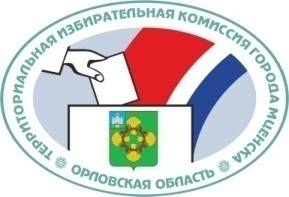 ОРЛОВСКАЯ ОБЛАСТЬТЕРРИТОРИАЛЬНАЯ ИЗБИРАТЕЛЬНАЯ КОМИССИЯГОРОДА МЦЕНСКАРЕШЕНИЕг. МценскОб утверждении результатов выборов депутата Мценского городского Совета народных депутатов по одномандатному избирательному округу № 12 на территории города Мценска на дополнительных выборах 14 сентября 2014 года   	На основании первого экземпляра протокола «Об итогах голосования на дополнительных выборах депутата Мценского городского Совета народных депутатов по одномандатному избирательному округу № 12», полученного от избирательной комиссии избирательного участка № 172, территориальная избирательная комиссия города Мценска установила итоги голосования и  РЕШИЛА:Утвердить протокол территориальной избирательной комиссии города Мценска о результатах выборов депутата Мценского городского Совета народных депутатов по одномандатному избирательному округу №7 на территории города Мценска на дополнительных выборах 14 сентября 2014 года (прилагается).Разместить настоящее решение на сайте территориальной избирательной комисии города Мценска в информационно-коммуникационной сети «Интернет» и первый экземпляр настоящего решения направить в Мценский городской Совет народных депутатов.15 сентября 2014 года№74/3Председательтерриториальной избирательнойкомиссии  города МценскаД.И. НоздринСекретарьтерриториальной избирательнойкомиссии  города МценскаТ.Т.Михайловская